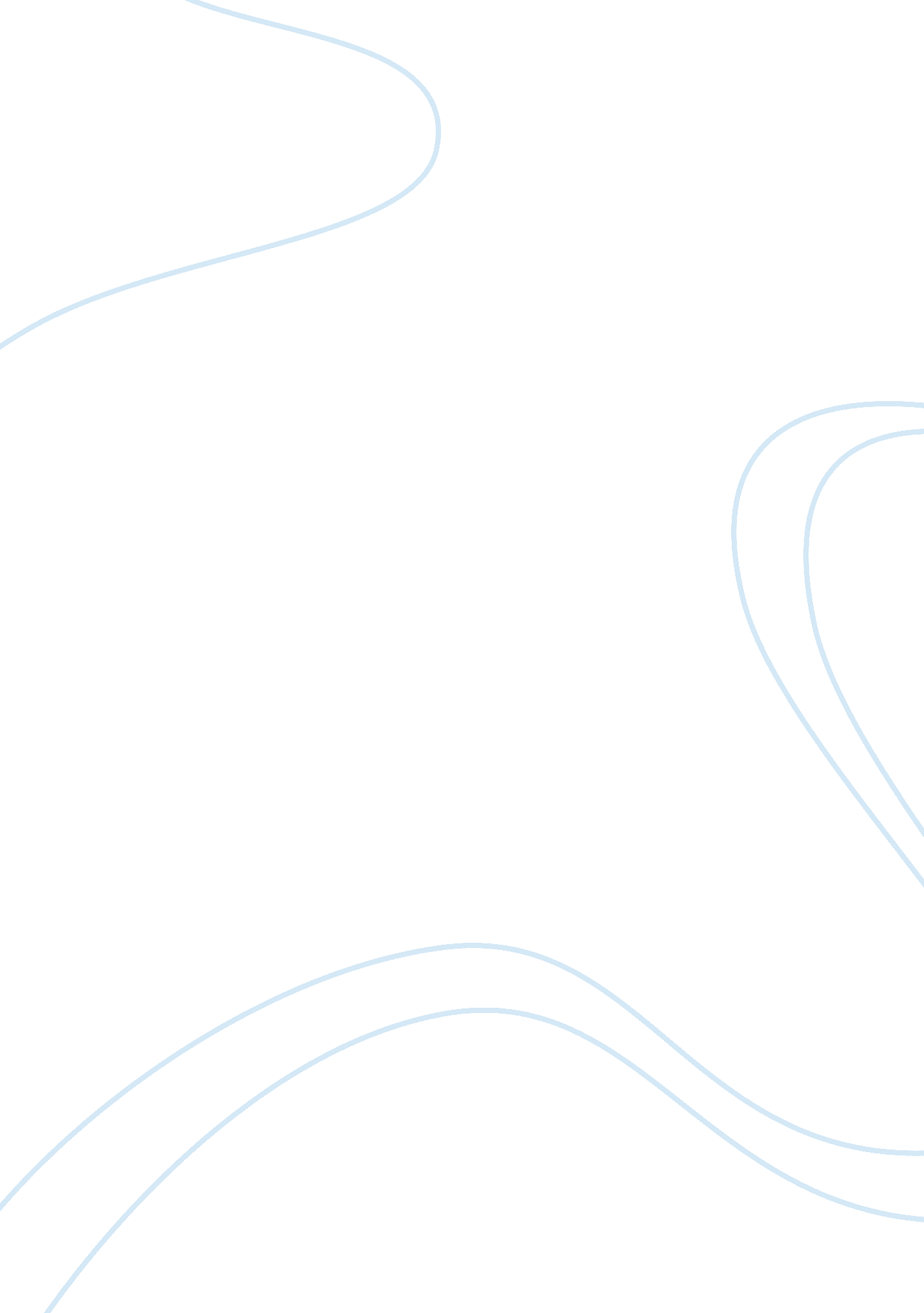 Good example of public opinion essayExperience, Belief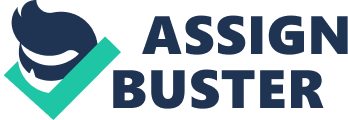 Public opinion is a collection of the views of various individuals, which gives an aggregate presupposition. An opinion shows peoples’ attitudes and desired state of affairs that has to take place in due course. It plays an important role in politics since it is a way of accessing the citizens’ stand regarding governance strategies and moves. The book Keeping the Republic: Power and Citizenship in American Politics, in chapter 11, explores the entire meaning, dynamics, and merits accustomed to public opinion. 
The particular chapter is a revelation to the society regarding the liberalization of leadership and democracy in government structures of 21st century. It reveals the integral part that public opinion plays in propagating democracy and participatory leadership. The chapter gives insights to readers on the importance of incorporating public opinion as a way of enhancing a collective responsibility in democracy. While reading this subject matter in the book, one gets the importance of being aware of governance issues and the essence of individual ideas in government decisions. Knowledge, interest, and participation in politics through opinions represent a significant value that citizens should consider. 
A critical reflection on the chapter shows a clear picture in the real life situation on the reasons for public opinion. It is usually evoked by political activities that have implications to a country. It is a voice that deciphers the tactics of realizing the political games by flouting individual ideas into the public domain. Responses of the responsible parties gauge their representational roles as leaders of the people for the people. 
In a point of view from this chapter, there is a pervasive use of public opinions in influencing democracy, especially in elections through opinion polls. It is a significant tool has attracted various ways of collection in a bid to maneuver political ways. In light with this, it is worth noting that opinion can be misleading and calculative in the political platform. However, this read is quite informative, and a commendable piece of knowledge that a responsible citizen should consider acquiring. 